Внесение изменений в МД «Осмотр новорожденного в операционной»Для того, чтобы сформировать медицинский документ «Выписной эпикриз новорожденного», откройте меню «Отделение» → «Пациенты отделения» (рис. 1). 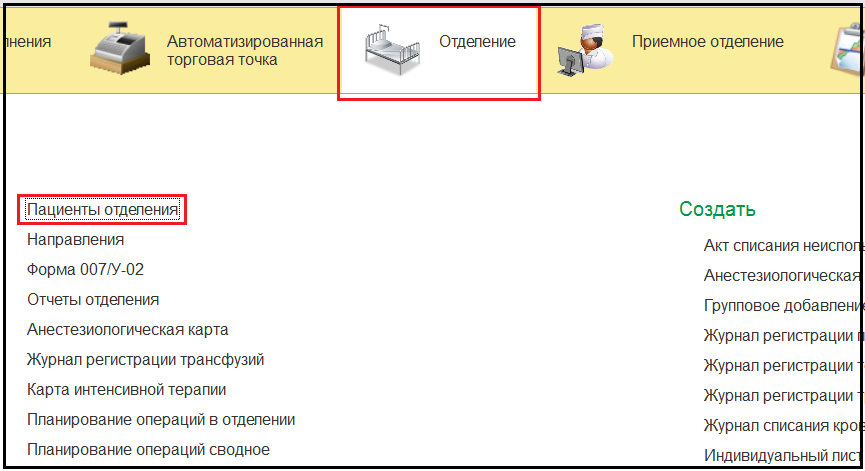 Рисунок 1 - Переход по ссылке «Пациенты отделения»Открылась форма Пост отделения стационара (рис. 2). 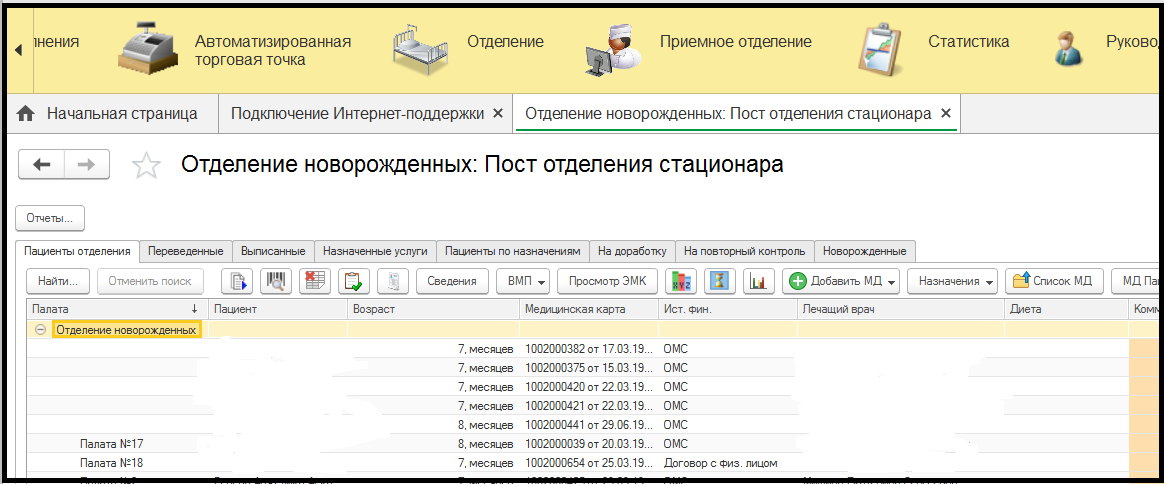 Рисунок 2 – Пост отделения стационараНа вкладке «Пациенты отделения» выбираем необходимого пациента и по кнопке «Добавить МД» открываем «Осмотр новорожденного в операционной/родильном зале» (рис. 3).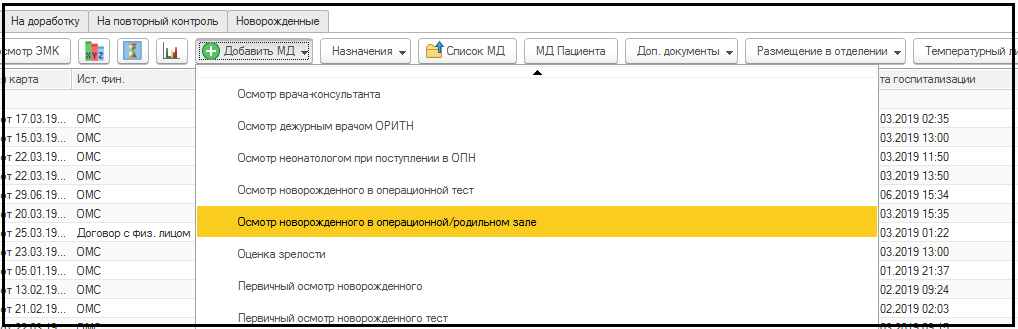 Рисунок 3 – Осмотр новорожденногоВ открывшейся форме медицинского документа «Осмотр новорожденного в операционной/родильном зале» добавлены следующие поля (рис. 4):ФИО родильницыдата и время родовхарактер амниотических вод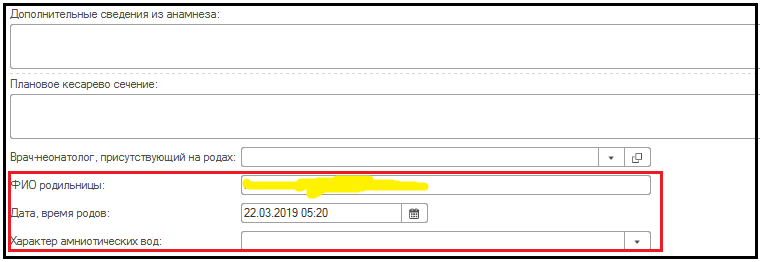 Рисунок 4 – Новые поляПоля ФИО родильницы и дата, время родов заполняются автоматически. Поле характер амниотических вод заполняется из списка (рис. 5).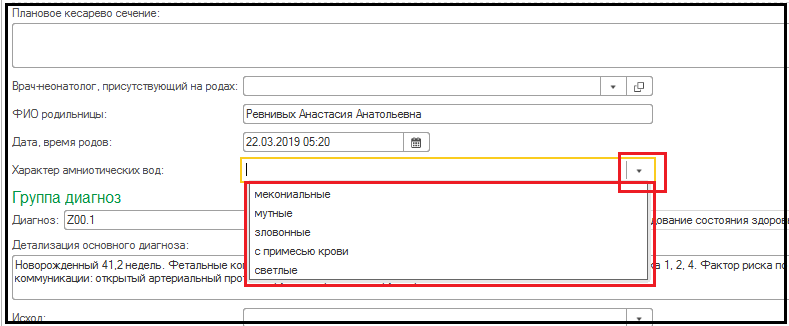 Рисунок 5 -  Новорожденный с диагнозом заболеванияПод полем «Характер амниотических вод» добавлена Группа диагноз, в нее подтягивается диагноз новорожденного и его расшифровка (рис. 6.)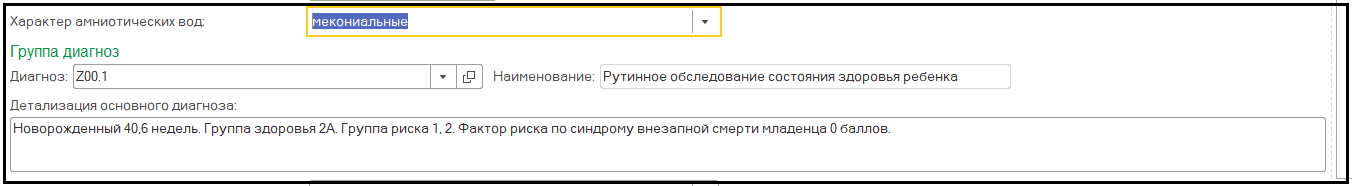 Рисунок 6 - ДиагнозНа странице Таблица добавлено новое поле Отсроченное пережатие пуповины/сцеживание (рис.7)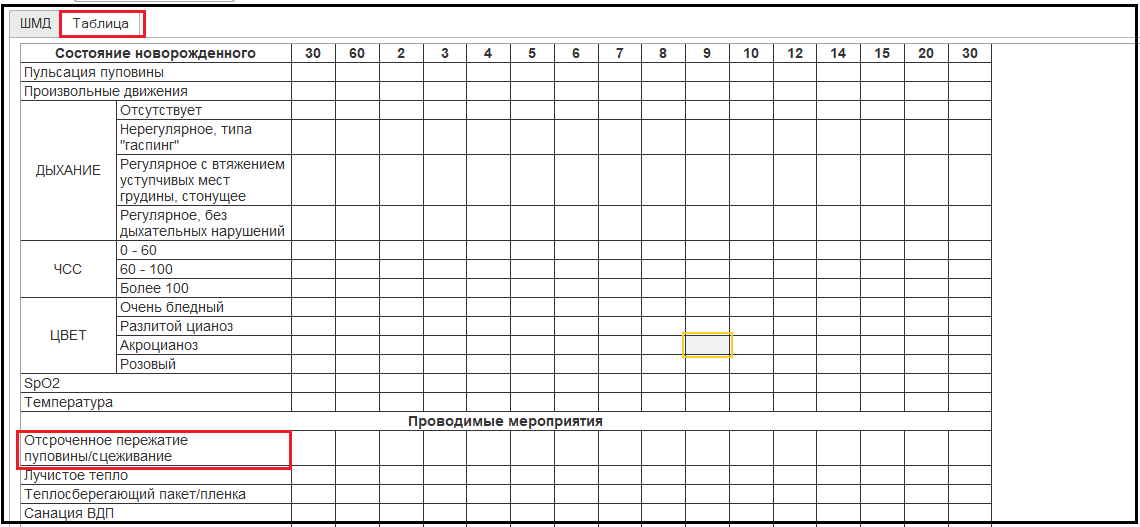 Рисунок 7 - ТаблицаСледующее новое поле Исход, заполняется выбором из списка (рис. 8).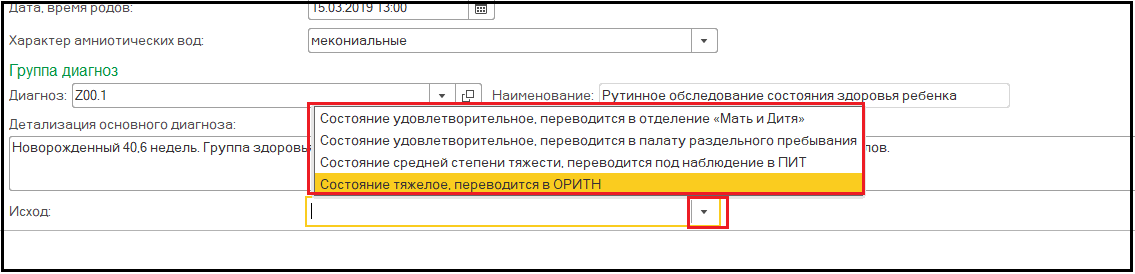 Рисунок 8 - ИсходДалее заполняем ШМД, сохраняем его. 